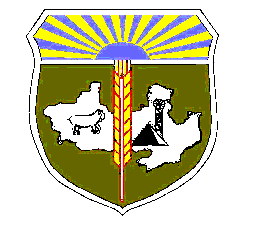 АДМИНИСТРАЦИЯМУНИЦИПАЛЬНОГО ОБРАЗОВАНИЯ  ДОМБАРОВСКИЙ РАЙОН ОРЕНБУРГСКОЙ ОБЛАСТИП О С Т А Н О В Л Е Н И Е28.11.2022                                                                               № 751-п«О корректировке тарифа на питьевую воду (питьевое водоснабжение) и водоотведение на 2023 год, и внесение изменений в постановление администрации муниципального образования Домбаровский район Оренбургской области «Об  установлении  долгосрочных тарифов на питьевую воду (питьевое водоснабжение) и водоотведение  и долгосрочных параметров  регулирования, устанавливаемых на долгосрочный период регулирования 2022-2024 годы, для организаций осуществляющих холодное  водоснабжение и водоотведение на территории муниципального образования  Домбаровский район»№ 891-п от 17.12.2021 годаВ соответствии с Федеральным законом от 7 декабря 2011 года № 416-ФЗ «О водоснабжении и водоотведении», постановлением Правительства Российской Федерации от 13 мая 2013 года № 406 «О государственном регулировании тарифов в сфере водоснабжения и водоотведения», постановлением Правительства Российской Федерации от 29 июля 2013 года № 641 «Об инвестиционных и производственных программах организаций, осуществляющих деятельность в сфере водоснабжения и водоотведения», приказом ФСТ России от 27 декабря 2013 года № 1746-э «Об  утверждении методических указаний по расчету регулируемых тарифов в сфере водоснабжения и водоотведения», постановление Правительства Российской Федерации от 14 ноября 2022 года № 2053 «Об особенностях индексации регулируемых цен (тарифов) с 1 декабря 2022 г. по 31 декабря 2023 г. и о внесении изменений в некоторые акты Правительства Российской Федерации», а также учитывая итоги рассмотрения заседания комиссии по рассмотрению тарифов на жилищно-коммунальные услуги (протокол заседания комиссии № 4 от 25 ноября 2022 года), постановляю:	1. Приложение № 1 к постановлению  администрации муниципального образования Домбаровский район Оренбургской области № 891-п от 17.12.2021 года  «Об  установлении  долгосрочных тарифов на питьевую воду (питьевое водоснабжение) и водоотведение  и долгосрочных параметров  регулирования, устанавливаемых на долгосрочный период регулирования 2022-2024 годы, для организаций осуществляющих холодное  водоснабжение и водоотведение на территории муниципального образования  Домбаровский район», изложить в новой редакции согласно приложению № 1 к настоящему постановлению. 2. Тарифы, скорректированные на 2023 год, установленные пунктом 1 настоящего постановления, вводятся в действие с 1 декабря 2022 года и действуют по 31 декабря 2023 года.3. Утвердить производственные программы на 2022-2024 годы: 3.1. Ащебутакскому Обществу  с ограниченной  ответственностью «Жилищно– коммунальное хозяйство» согласно приложению № 2; 3.2. Обществу с ограниченной ответственностью «Полевой ЖКХ» согласно приложению № 3;  3.3. Муниципальному унитарному предприятию « Заря» согласно приложению № 4;   3.4. Муниципальному унитарному предприятию «Красночабанское ЖКХ» согласно приложению № 5;3.5.Муниципальному унитарному предприятию «ЖКХ» согласно приложению № 6 ( водоснабжение); 3.6. Муниципальному унитарному предприятию «ЖКХ» согласно приложению № 7 ( водоотведение);4. Контроль исполнения данного постановления возложить на заместителя  главы администрации района по финансово–экономическим вопросам Марбах А.А.5. Настоящее постановление вступает в силу после его обнародования и подлежит размещению на официальном сайте администрации Домбаровского района.Первый заместитель главы района                                                                       О.А. СметанинРазослано: Правительству области, райпрокуратуре, в дело, отдел экономики, Ащебутакский ООО «ЖКХ», МУП  «Красночабанское ЖКХ»,  МУП «ЖКХ», МУП «Заря», ООО «Полевой ЖКХ», Домбаровский поссовет, Ашебутакский сельсовет, Полевой сельсовет, Красночабаннский сельсовет, Заринский сельсовет.Олейник Ольга Геннадьевна8(35367)2-23-65